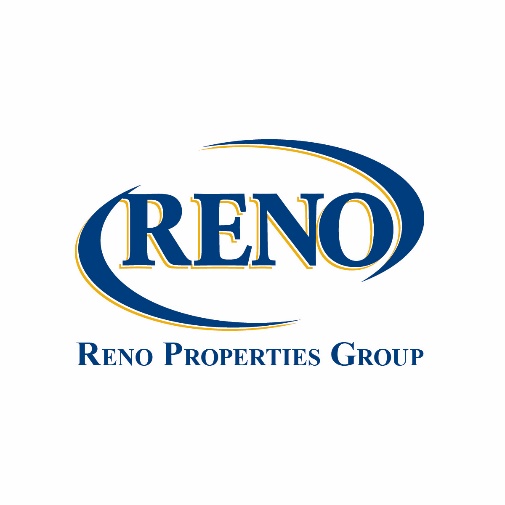 Park Gardens Apartment Application700 Ellis Street - New Britain, CT 06050Please fill out all fields below. If not applicable, please put “N/A”. Occupant #1Occupant #2Current HousingHousing HistoryOccupant #1 Employment InformationOccupant #2 Employment InformationPets/AnimalsAdditional Persons who will be living in apt. (OTHER THAN LISTED ABOVE)Reference (someone not living with you)Vehicle InformationApplicant’s Bank InformationMajor Credit Cards:Store/Other Credit Cards: I/We understand that there is a minimum and maximum income requirement for assistance. I/We understand that a credit evaluation will be made on my/our behalf and that the result may be used to determine the acceptance or rejection of my/our application for rental.Signature(s): #1  #2  Date First NameFirst NameLast NameLast NameEmailCell #Soc. Sec #DOBWere you or are you presently in The U.S. Military Services?Were you or are you presently in The U.S. Military Services?Were you or are you presently in The U.S. Military Services?Yes       No   Yes       No   Yes       No   Yes       No   First NameFirst NameLast NameLast NameEmailCell #Soc. Sec #DOBWere you or are you presently in The U.S. Military Services?Were you or are you presently in The U.S. Military Services?Were you or are you presently in The U.S. Military Services?Yes       No   Yes       No   Yes       No   Yes       No   Current AddressRent Amount$ Owner/LandlordYears at this addressReason for movingPrevious AddressRent Amount$ Owner/LandlordYears at this addressReason for movingEmployerStreet AddressCityStateZip CodeZip CodePositionYears at JobYears at JobWeekly Gross SalaryWeekly Gross Salary$ $ $ $ Other IncomeEmployerStreet AddressCityStateZip CodeZip CodePositionYears at JobYears at JobWeekly Gross SalaryWeekly Gross Salary$ $ $ $ Other IncomeDo you own any animals/pets?Yes       No   If yes, what kind?NameRelationshipDOBSoc. Sec #NameRelationshipDOBSoc. Sec #NameRelationshipDOBSoc. Sec #NameRelationshipDOBSoc. Sec #NameRelationshipAddressPhone NumberDo you own a vehicle?YearMakeModelLicense Plate #ColorBankType of Account(s)NameApproximate BalanceNameApproximate BalanceNameApproximate BalanceNameApproximate Balance